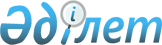 Об определении целевых групп населения на 2012 год
					
			Утративший силу
			
			
		
					Постановление акимата города Каражал Карагандинской области от 27 января 2012 года N 16. Зарегистрировано Управлением юстиции города Каражал Карагандинской области 10 февраля 2012 года N 8-5-122. Утратило силу постановлением акимата города Каражал Карагандинской области от 11 марта 2013 года N 52      Сноска. Утратило силу постановлением акимата города Каражал Карагандинской области от 11.03.2013 N 52 (вводится в действие по истечении десяти календарных дней после дня его первого официального опубликования).

      В соответствии с Законами Республики Казахстан от 23 января 2001 года "О местном государственном управлении и самоуправлении в Республике Казахстан", от 23 января 2001 года "О занятости населения" в целях оказания дополнительных мер по социальной защите граждан акимат города Каражал ПОСТАНОВЛЯЕТ:



      1. Установить следующие дополнительные категории лиц, относящихся к целевым группам населения на 2012 год:

      1) молодежь в возрасте до 29 лет;

      2) семьи, имеющие детей до 7 лет;

      3) лица старше 45 лет;

      4) лица длительное время (более года) не работающие;

      5) родители, воспитывающие детей-инвалидов и детей с ограниченными возможностями;

      6) выпускники профессиональных лицеев и колледжей.



      2. Считать утратившим силу постановление акимата города Каражал от 03 мая 2011 года N 89 "Об определении целевых групп населения на 2011 год" (зарегистрировано в Реестре государственной регистрации нормативных правовых актов за номером 8-5-110 от 03 июня 2011 года, опубликовано в газете "Қазыналы өңір" от 17 июня 2011 года за N 25).



      3. Уполномоченному органу по вопросам занятости населения государственному учреждению "Отдел занятости и социальных программ города Каражал" (Гармашова Н.) в приоритетном порядке оказать меры государственной социальной защиты безработным, входящим в целевые группы.



      4. Контроль за исполнением настоящего постановления возложить на заместителя акима города Курмансеитова А.



      5. Настоящее постановление вводится в действие по истечении десяти календарных дней после дня его первого официального опубликования.      Аким города Каражал                        Г. Ашимов
					© 2012. РГП на ПХВ «Институт законодательства и правовой информации Республики Казахстан» Министерства юстиции Республики Казахстан
				